King Fahd University of Petroleum and MineralsCollege of Computer Science and EngineeringComputer Engineering DepartmentCOE 202: Digital Logic Design (3-0-3)Term 121 (Fall 2012)Major Exam 1Thursday Oct. 4, 2012Time: 90 minutes, Total Pages: 8Name:________________________________ ID:______________ Section: _______	Notes:Do not open the exam book until instructedCalculators are not allowed (basic, advanced, cell phones, etc.)Answer all questionsAll steps must be shownAny assumptions made must be clearly statedQuestion 1.											(16  points)Convert the following numbers from the given base to the other uncrossed bases listed in the table (if needed, express fractions up to 3 digits only). Show your solution steps below the table.Question 2.											(12  points)Perform the following arithmetic operations in the specified number system without changing its base.Question 3.											(12  points)Given the function :(3 points) Draw the logic implementation of the function F (use F as is, do not simplify).(5 points) Using Algebraic manipulation, simplify the function F to five literals.(4 points) Provide a simplified sum-of-product (SOP) expression for the complement of the function:Question 4.											(15  points)Given the Boolean functions  and .(2 points) Give the algebraic sum of minterms expression for F.(2 points) Express the function G as a sum of minterms, (3 points) Express the function F.G as a sum of minterms, (3 points) Express the function F+G as a product of maxterms, Given the two functions  and (2 points) Express the function H as a sum of minterms, .(2 points) Express the function K as a sum of minterms, .(1 point) Are the functions H and K equal? Why.Question 5.											(19  points)Fill in the Spaces: (Show all work needed to obtain your answer)                                            To represent the decimal number 32 in binary we need ________ (how many) bits.                 (1 point)(324.14)5 = (_____________)10                                                                                                             (2 points)A communication system uses a 1-bit parity scheme for error detection. The receiver receives a byte represented in hexadecimal as A7 without error. The parity scheme used is __________ (even/odd) parity.                                                                                                                                                                    (1 Point)The smallest non-zero fraction that can be represented using 2 octal digits is equal to the decimal fraction (1/________).                                                                                                                             (1 Point)                                                                                                                               Given that (543)R = (207)10 , the radix R for the first number = ________. (show all your work)                                                                                                                                                                                          (2 points)The function  can be simplified to ___________ with minimum number of literals. 										       (2 points)For 5 variables (A, B, C, D, E), m4 = ______________ (algebraic expression), while  represents the maxterm M? _________.                                                      (2 points)  An analog signal is quantized into a number of discrete amplitude levels for digital transmission which uses one bit for parity. If the transmitter sends each sample of the signal as one byte (8 bits) of data, the number of amplitude levels is __________.                                                                 (2 points)      The canonical form (sum of minterms or product of maxterms) represents the most simplified form of   a logic function _________(True/False).                                                                                        (1 point)                                                      If even parity is used, then in the following transmitted binary data:                                           (2 points)- X1100101, the value of X = _____.- 0110001Y, the value of Y = _____. For the logic circuit shown below, the truth table has ________(how many) rows. The maximum input-to-output propagation delay is _______ ns.                                                                            (3 points) 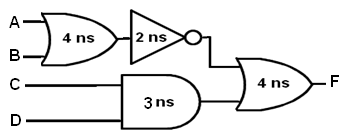 QuestionMaximum PointsYour Points116212312415519Total74DecimalBinaryOctalHexadecimalBCD(8421)123.3751010101.111ABF.DEBinaryAddition   11101111+ 00001001_________________Binary Multiplication          1110       × 0110___________________Octal Subtraction  2707-1713________________Hexadecimal Addition      829A             + 6C73     ________________